St Mary’s Catholic High School, Leyland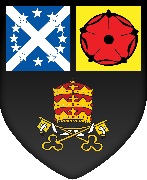 Royal Avenue, Leyland, PR25 1BSTelephone: 01772 421909	Email: head@lsmchs.com	www.lsmchs.com	SUBJECT ACCESS REQUEST (FORM)Please complete the following form and return it to the school office.A) Data Subject DetailsIf the person requesting the information is NOT the data subject, complete the below:B) DeclarationI hereby request that St Mary’s Catholic High School provide me with the information about the data subject above.Name		…………………………………………………Signature:	…………………………………………………Date:		…………………………………………………TitleSurnameFirst Name(s)Current AddressTelephone (Home)Telephone (Work)Telephone (Mobile)Email addressDate of birthDetails of identification provided to confirm name of data subject in questionDetails of data requestedAre you acting on behalf of the data subject with their written consent or in another legal authority?YesNoIf ‘Yes’ please state your relationship with the data subject (e.g. parent, legal guardian or solicitor)Has proof been provided to confirm you are legally authorised to obtain the information?YesNoTitleSurnameFirst Name(s)Current AddressTelephone (Home)Telephone (Work)Telephone (Mobile)Email address